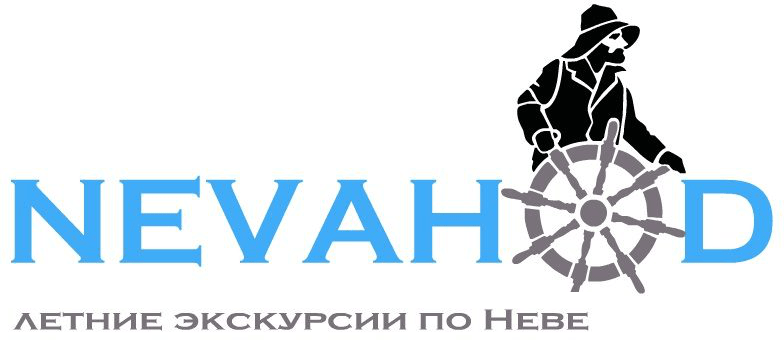 Банкет стоимостью 2600 рублей на персонуХолодные закуски Рулет и пулярки с молодым сыром, вялеными томатами и соусом песто……………………………………………………………………………………………………1\40\10\10Буженина царская с горчицей и помидорами черри……….……………………….1\30\25Венский балык с микс салатом………………………………………………………………..1\30\5Семга  слабой соли с цитрусами и зеленью…………………………………..…………1\30\20Сельдь в оригинальном маринаде с картофелем Ратте и зеленым луком………………………………………………………………………………………………………..1\50\50Сулугуни грузинский с бакинскими помидорами и кинзой….…………………….1\30\35Салаты в общих блюдахСалат «Вольдорф» (из буженины с печеным яблоком и припущенным сельдереем)……………………………………………………………………………………………….…….1\75Салат из паровой форели с картофелем и сырным соусом……………………….......1\75Горячая закускаКуриные шарики с сыром и грибным соусом на дольке картофеля…………….....1\40Горячее с гарниромБефстроганов из телятины, с лесными грибами, шифонатом из соленого огурца и толченым картофелем с зеленью и маслом……..........…………1\120\150\10Буфет  Хлебная корзина……….…………………………………………………………………………………..1\100Минеральная вода без газа…………………………………………………………………………..1\200Горячие напитки на выборЧай черный или зеленый (сахар, лимон)………………………………………………………..1\180 Кофе заварной «LAVAZZA»  (сахар, сливки)………………….…………………..………….1\180 Итого: общий вес без напитков 935 гр \с напитками 1315 гр